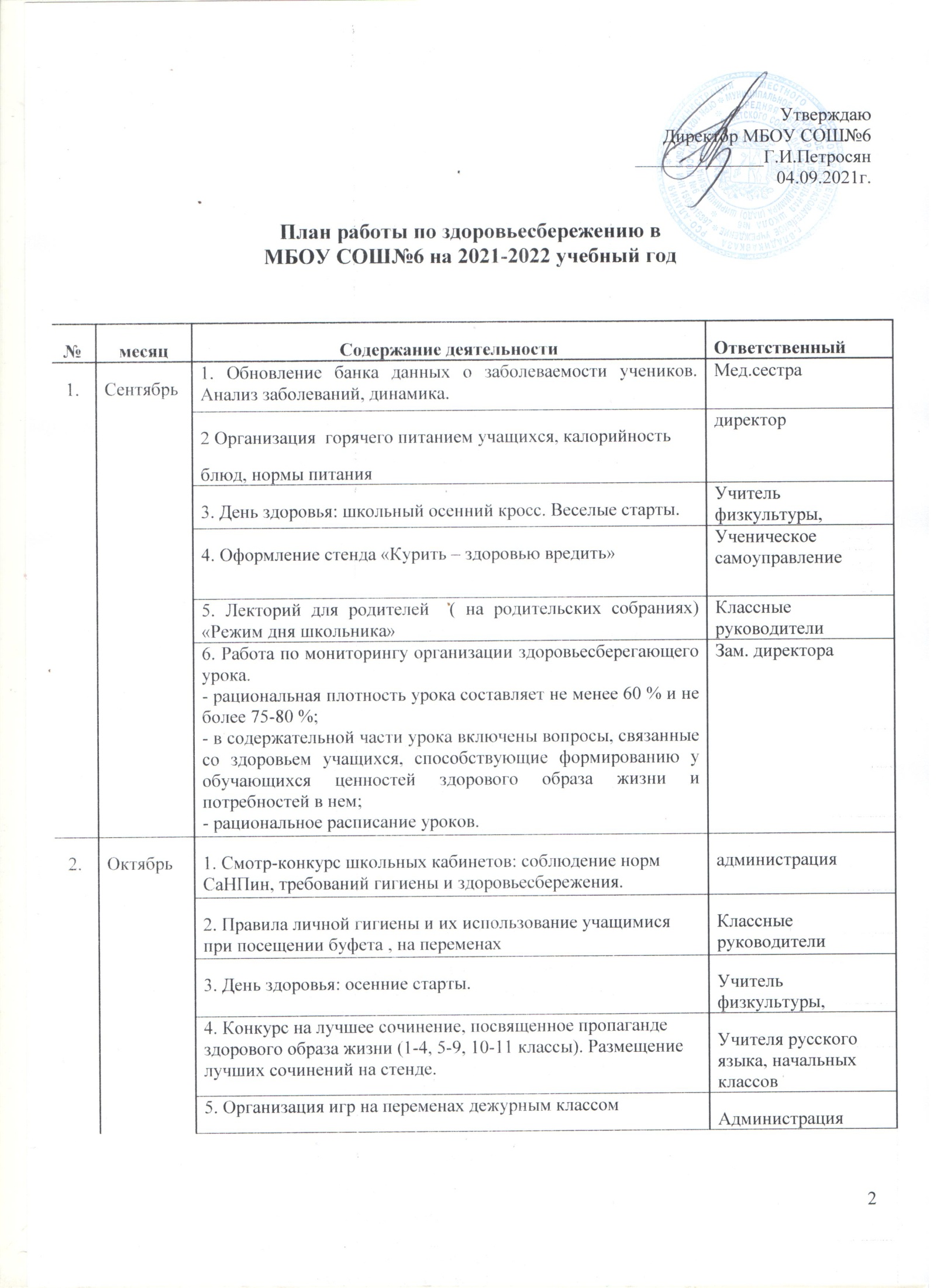 6. Работа спортивных кружков, секций Администрация7.Обеспечение требований техники безопасности на уроках и во внеурочной деятельности Зам. директора8. Работа по мониторингу организации здоровьесберегающего урока.- количество видов учебной деятельности не менее 4-7, а их смена осуществляться через 7-10 мин.;- в урок включены виды деятельности, способствующие развитию памяти, логического и критического мышления;Зам. директора9 . Школьные соревнования по Волейболу. Освещение результатов на информационном стенде.Учитель физкультуры10. Школьные соревнования по мини-футболу. Учитель физкультуры3. Ноябрь 1. День здоровья. «Веселые старты»Учитель физкультуры3. Ноябрь 2. Работа по мониторингу организации здоровьесберегающего урока.- в течение урока использование не менее 2-х технологий преподавания - обучение проводится с учетом ведущих каналов восприятия информации учащимися (аудиовизуальный, кинестетический и т.д.);Зам. директора3. Ноябрь 3. Школьные соревнования по подтягиванию. Освещение результатов на информативном стенде.Учитель физкультуры4. Декабрь 1. Подготовка и проведение курса лекций по проблеме своевременного предупреждения вирусных заболеваний. Классные руководители4. Декабрь 2. День здоровья: лыжные эстафеты.Учитель физкультуры4. Декабрь 3. Работа по мониторингу организации здоровьесберегающего урока.-физминутки на урокахЗам. директора4. Декабрь 4. Анализ занятости  учащихся  физкультурой и  спортом:- определение  группы здоровья- занятость в  спортивных секциях Классные руководители4. Декабрь 5. Классные часы по ЗОЖКлассные руководители5. Январь 1. День здоровья: зимние забавы.Учитель физкультуры5. Январь 2. Конкурс на лучший рисунок «Солнце, воздух и вода – наши лучшие друзья» и «В здоровом теле – здоровый дух».Учитель ИЗО5. Январь 3. Работа по мониторингу организации здоровьесберегающего урока.- создание благоприятного психологического климата и  эмоциональные разрядки- включение технологических приёмов и методов, способствующих самопознанию, самооценке учащихся;Зам. директора5. Январь 4. Проведение конкурса на самый спортивный класс. (конкурсы, викторины, спортивное портфолио класса).Администрация5. Январь 6. Профилактическая работа во время эпидемии гриппа.Мед.сестра6. Февраль 1. Работа по мониторингу организации здоровьесберегающего урока.- осуществление индивидуального подхода к учащимся с учетом личностных возможностей;Зам. директора6. Февраль 2. Школьные соревнования по волейболу.  Освещение результатов на информативном стенде.Учитель физкультуры6. Февраль 3. Конкурс на лучший классный уголок, посвященный проблемам воспитания здорового образа жизни.Самоуправление7. Март 1. День здоровья: мартовские догонялки.Учитель физкультуры7. Март 2. Лекторий для родителей ( на родительских собраниях) «Школьник и компьютер»Классные руководители7. Март 3. Конкурс плакатов «Мы за жизнь».Классные руководители7. Март 4. Школьные соревнования по настольному теннису. Освещение результатов на информативном стенде.Учитель физкультуры8. Апрель 1. День здоровья в рамках «Всероссийского дня здоровья»Учитель физкультуры8. Апрель 2. Круглый стол «Полезно ли загорать?»Самоуправление 8. Апрель 3. Школьные соревнования по легкой атлетике. Освещение результатов на информативном стенде.Учитель физкультуры9. Май 1.Родительский собрания «Нам стоит подвести итог...»Администрация